                                Curriculum Vitae                                            ASHISH KUMAR SINGH                                  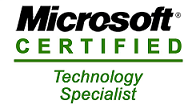 House No.6, Street No.18, Block-B, Jawaher Colony,Near-Air Force More, N.I.T. (HR)-121005Cell:- +91-7531879385 Passport No.P6955329   E-mail:aksingh.1586@gmail.comE-mail:aksingh.1586@hotmail.com Microsoft® Certified Technology Specialist		   MC ID:-11419521CARRIER OBJECTIVE:-To work I’m in Organization where I can get an opportunity to learn grows excels with the freedom to perform. To be a successful management professional and to attain a reputed position in the corporate world by applying the Knowledge, Creative Skill, Dedication, Hardware and perform up to the expectations.Windows System Administrator Hiring For A leading IT Company  JOB Description:	Manage Windows Server 2003, 2008 & Server 2003 R2, Server 2008 R2. 			 Manage Active Directory Users & Computers. Manage Group Policy objects & OU. Perform regular data & system backups as required for servers. Maintain Inventory list and system documentation. Establishing & maintaining technical and administrative procedures for IT systems.Desired Profile	 Extensive knowledge of Active Directory Users & Computers.  Extensible knowledge of A D DNS & DHCP. Extensive knowledge of Windows XP, win7.win8, 2003, 2008 & 2008-r2 servers OS Extensive knowledge of emailing: MS Exchange & MS Outlook 2003 – 2007-2010. Extensive knowledge of SMTP, POP3 and Exchange mail protocols. Extensive knowledge of Lotus Notes clint-8.53, 6.50, MS Outlook all versions & Outlook Mails. Relevant Experience on Anti-Virus implementations. Relevant Experience of network protocols e.g. TCP / IPKnowledge about system Registry (Servers & Clients)Good knowledge of Microsoft Exchange Server 2010.Working Profile:-Daily Backup of ERP or Database Server.Manage firewall Server.Manage Active Directory Users & Computers.Check Anti-Virus updating to Clint.Configure Group Policy & Admin Rolls.Configure or Maintain Print Server & Printers.Configure & Maintain Instill Agent Server. ( Network Security Servers) Protigent server.( Network Security Servers)Installation or Troubleshoot ERP Oracle Ebiz Frame on User Area.Installation or configuring Extranet Portals. Server-Clint.Daily User Backup by NAS Device.Daily check All Servers updatations-Virus.Maintain IT Assets Information.Installation or Troubleshooting all Desktop, Servers & Printers.Create LAN and TCP/IP configuration.Create Network Sharing Resources & Permissions on NAS Server.Create Local User Accounts, Group & Password Creations on NAS Server.Create  & Offline Network on NAS Server.Configure CANON Network Printers.Suggest Technical Support to Users. Configure windows Server’s Backups.Configure Clint configuration of SAP, oracle & Tally.Configure BMB View by VPN Server (Fortis Clint SSL VPN).Configure CC Proxy & Jana Server.Check Anti-Virus updating Server to Clint.Configure mails in MS Outlook or IBM Lotus Notes version 6.3.8.5.Configure Wi Fi Routers.Installation or configuring Extranet Portals.Daily check All Servers updatations & Virus.Maintain IT Assets Information.Create user Accounts, Groups, OU. Configure Windows Firewall.Configure Windows Monitoring & Event Viewer.Troubleshoot Desktop, Servers & Printers.Provide Helpdesk Technical Support to Users. Good knowledge of configure Canon Network Printers & Scanners.Good knowledge of installation & configuration of CCM & H.T. production machines.MS EXCHANGE SERVERInstalled Outlook, Create Public Folder in Outlook.Manage online mail to MS Exchange Server 2010.Trouble Shooting of Microsoft Exchange Client.Configure the Permission on Public Folder.Configure the Client Security Component.Creating Messaging Profiles.Import & Export Messaging.Used & Configure Software:Design: Catia, Draft sight, Auto cad 2007-9-10-12  & Pro-E.VPN CONNECTION: SSL VPN, Fortis Clint, BMB view.MS Project 2003, 2007 & 2010.MS Office 2003, 2007, 2010 & 2013.Lotus Notes, Outlook Express, MS Outlook, Windows Live mails & Spark.Accounts: Busy, Tally -ERP –(SAP, Oracle, Expert etc).Remote: Network:-Real VNC, Tight VNC, R admin, Remote Desktop, Telnet, SSH, Terminal Service etc. Internet :- Team Viewer, Hamachi,Ammy AdminPDF: Adobe, Able 2 Extract, Nitro, Cute, Foxit, Samratra, Evince, Okular etc.Nero, Magic Image, Ultra ISO, power DVD etc.Configure CC Proxy, JANA Server, and ; Instill Agent, Protegent Management Server etc.Antivirus-Norton, Kaspersky, Trend Micro Office Scan, Quick Heal, Avasth etc. Extra Activity Good knowledge of Installation Of Oracle10g.Good knowledge of Installation of D2k. (Form 6i,10g,11g, Reports6i,10g,11g, Good knowledge  of installation application and database server  oracle 10g, 11g,Configure Routing:(1)Static, (2) Dynamic: RIPv1-2, IGRP, EIGRP, OSPF, (3) Default.Configure Access Control List, Telnet, SSH etc.Configure  Security.Configure Manageable Switches.ACADEMIC QUALIFICATION:MCA IIIrd Semester from Karnataka State Open University. Passed B.A. From .Passed 12th  64.00% From  U.P. Board.Passed 10th   62.33% From U.P. Board.TECHNICAL QUALIFICATION:-Successful Complete Advance Diploma (ADCHNE) from IHT  Centre.Package of Versions:- (A+, N+, CCNA (640-802), MCITP (70-640, 70-642, and 70-646).VM WERE Virtualizations.ACTIVE MICROSOFT CERTIFICATIONS:Microsoft Certified ProfessionalCertification Number: F077-7613 Achievement Date : 11/27/2014Certification/Version: Microsoft Certified ProfessionalMicrosoft® Certified Technology SpecialistCertification Number: F098-7977 Achievement Date : 12/06/2014Certification/Version: Microsoft Exchange Server 2010,ConfigurationCertification Number: F077-7611 Achievement Date : 11/27/2014Certification/Version: Windows Server 2008 Active Directory, Configuration.MICROSOFT CERTIFICATION EXAMS COMPLETED SUCCESSFULLY :Exam ID Description Date Completed662 TS: Microsoft Exchange Server 2010, Configuring Dec 06, 2014640 Windows Server 2008 Active Directory, Configuring Nov 27, 2014WORKING EXPERIENCE:-Jan 2016 to present works with Kwality Ltd. Vill-Softa, Palwal Haryana (121102) As a System Administrator.Jan 2014 to Jan 2016 worked with Roll Eastern Software Systems.  B-65, Sec-63, Noida. as Assistant System Administrator in deputed to Clint:Jan 2014 to Dec 2014 Sterling Tools Ltd. 5A DLF Industrial Area Faridabad HR 121003.Dec 2014 to Present deputed to Clint-Sterling Tools Ltd. Prithla Plant, 49 K M Village-Prithla Palwal Haryana. (121102)April 2012 to Dec 2013 Worked with   Parth Technical Services, IInd Floor, SCO-1, Sec-16, Faridabad. as IT Support Engineer at Clint: JBM Auto Ltd. (Bus Project )Sec-59, Ballbgarh Faridabad HR (121001).STRENTH:Honest.Punctual.Hard Working.PERSONAL PROFILE:-Father’s Name                       :       Sh. Bansh Bhadur SinghDate of Birth                          :       10th July 1991.Sex                                          :         Male.Marital Status                       :        Unmarried.Nationality                             :        Indian.Language Know                    :        Hindi & English.Hobbies                                  :        Working with Computer and Learn Books.Permanent Address             :        Vill-Silokhar, PO-Naraini, Dist. Amethi (U.P.) Pin-227405         I hereby declare that the above particulars furnished are true to the best of my knowledge.       Date:…………..       Place:…………..                                                                                                                               (ASHISH KUMAR SINGH)